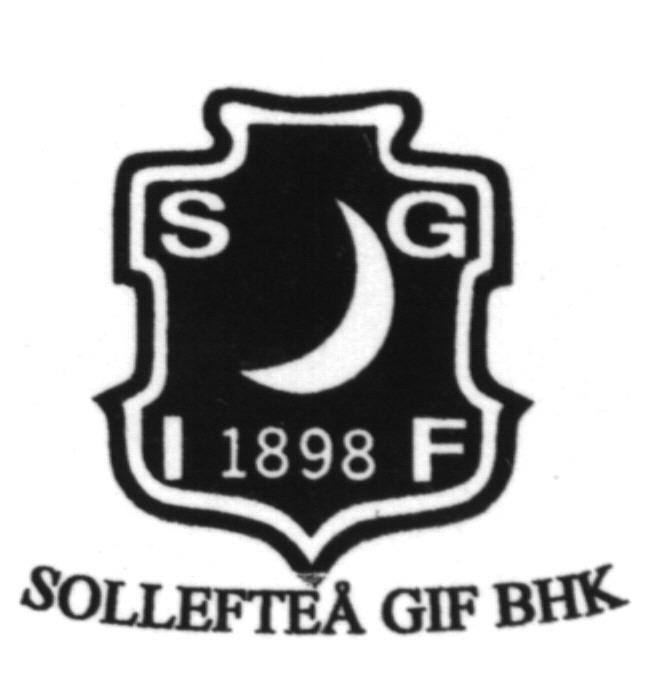 INBJUDAN USM och JSMHallstabacken SollefteåNYTT DATUM         22-23 Februari 2014       NYTT DATUMUSM och USM Nok Lördag den 22 februariHämtning av nr.lappar:	10:00 Klubbstugan Lagledarsammanträde:	10:15 Klubbstugan Tävling med provomg.	11:00 (1 provhopp samt 2 tävlingshopp special följt av 2 tävlingshopp nok )Längdmoment nok:             15:00Klasser:Pojkar och flickor USM/USM Nok liten backe.         Pojkar och flickor USM/USM Nok stor backe.Prisutdelning direkt efter avslutad tävling i klubbstugan.JSM och JSM Nok Söndag den 23 februariHämtning av nr,lappar:             	10:00 KlubbstuganLagledarsammanträde:          	10:15 KlubbstuganTävling med provomg:        	         11:00(1 provhopp samt 2 tävlingshopp följt av 2 tävlingshopp nok)Längdmoment nok:                      15:00         Prisutdelning direkt efter avslutad tävling i klubbstugan.Anmälan:		Senast 9 februari via e-post till hakan@backhopparna.se	Anm.avgift:	USM 175:-kr/deltagare och gren, JSM 250:-kr/deltagare och gren. Insättes på postgironr 33 31 31 – 1 och skall vara oss tillhanda senast 18 februari Vid fakturering tillkommer en faktureringsavgift på 100:-.Upplysning:	Tävlingsledare Håkan Jonsson 0730-322 433 eller backchef Jerker de Wall 070-686 78 23. Träning:              Kontakta tävlingsledare Håkan Jonsson eller backchef Jerker de Wall.Tävlande, funktionärer och åskådare medverkar resp. följer tävlingen på egen risk. Ej återlämnad eller förstörd nummerlapp debiteras med 300 kr.Välkommen till Hallstabacken.